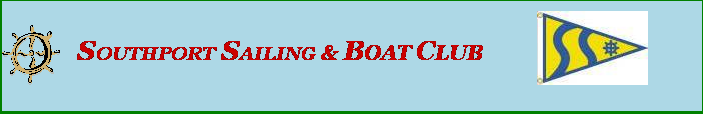 This table lists the Club’s events for year 2024 with the dates (where confirmed) 2024 Events2024 Events2024 Events2024 EventsMonthEventCoordinator2024 DatesJanNONE FebEvent- Karaoke @ SJPCCWalterFebruary 2MarEvent – Rock & Roll Party @ SJPCC****************Crazy Cards @ SJPCCDanCraigMarch 8March 28AprilFederal Point Cruise SidApril 19 - 21MayMyrtle Beach Grande Dunes cruise Around Dock Box KathySidMay 17 - 19Pop up event (TBD)JuneGeorgetown /Charleston cruise Avoid Charleston June 21-24 tournament----------------Dock PartyCraigSid June 14 - 18TBDJulyJuly 4th Flotilla (date to be decided) in SouthportJimmy Buffet PartyBOAT RAFT UP PARTY(Bird Island)Walt FaulconerSusieTonyTBDJuly 18TBDAugBeaufort / Oriental Cruise--------------Fish Fry (Woodlands)SidCraigAugust 9 & 10 BeaufortAugust 11 - 13 Oriental August 22     SeptCruise Location – Bald HeadAround Dock Box       Joe       OpenSeptember 13 - 15Pop Up event Oct Cruise – New Wilmington-------------Land Based event - TBD (Woodland) Pavilion-------------Ladies Bunco Night @ SJPCCOpenOpenDeb    ThompsonTBDTBDOct 30NovEnd of year party - Theme @ SJPCC---------------Southport Wooden Boat ShowOpenGeorgeNovember 15November 4DecFlotilla Southport Walt FaulconerDec 14